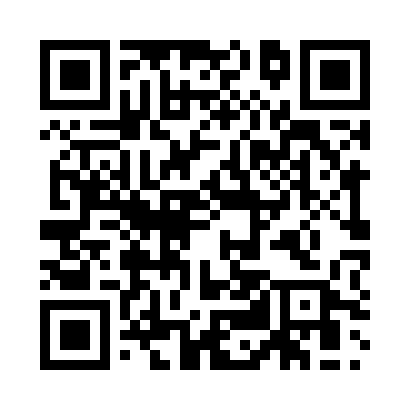 Prayer times for Trockhausen, GermanyWed 1 May 2024 - Fri 31 May 2024High Latitude Method: Angle Based RulePrayer Calculation Method: Muslim World LeagueAsar Calculation Method: ShafiPrayer times provided by https://www.salahtimes.comDateDayFajrSunriseDhuhrAsrMaghribIsha1Wed3:215:461:105:138:3510:502Thu3:175:441:105:138:3710:533Fri3:145:431:105:148:3810:564Sat3:105:411:105:158:4010:595Sun3:075:391:105:158:4111:026Mon3:035:371:105:168:4311:057Tue3:005:361:105:168:4511:088Wed2:565:341:105:178:4611:129Thu2:555:321:105:188:4811:1510Fri2:545:311:105:188:4911:1711Sat2:545:291:105:198:5111:1812Sun2:535:281:105:198:5211:1813Mon2:525:261:105:208:5411:1914Tue2:525:251:105:218:5511:2015Wed2:515:231:105:218:5711:2016Thu2:515:221:105:228:5811:2117Fri2:505:201:105:229:0011:2118Sat2:505:191:105:239:0111:2219Sun2:495:181:105:239:0211:2320Mon2:495:161:105:249:0411:2321Tue2:485:151:105:249:0511:2422Wed2:485:141:105:259:0611:2523Thu2:475:131:105:259:0811:2524Fri2:475:121:105:269:0911:2625Sat2:475:111:105:269:1011:2626Sun2:465:101:105:279:1111:2727Mon2:465:091:105:279:1311:2828Tue2:465:081:115:289:1411:2829Wed2:455:071:115:289:1511:2930Thu2:455:061:115:299:1611:2931Fri2:455:051:115:299:1711:30